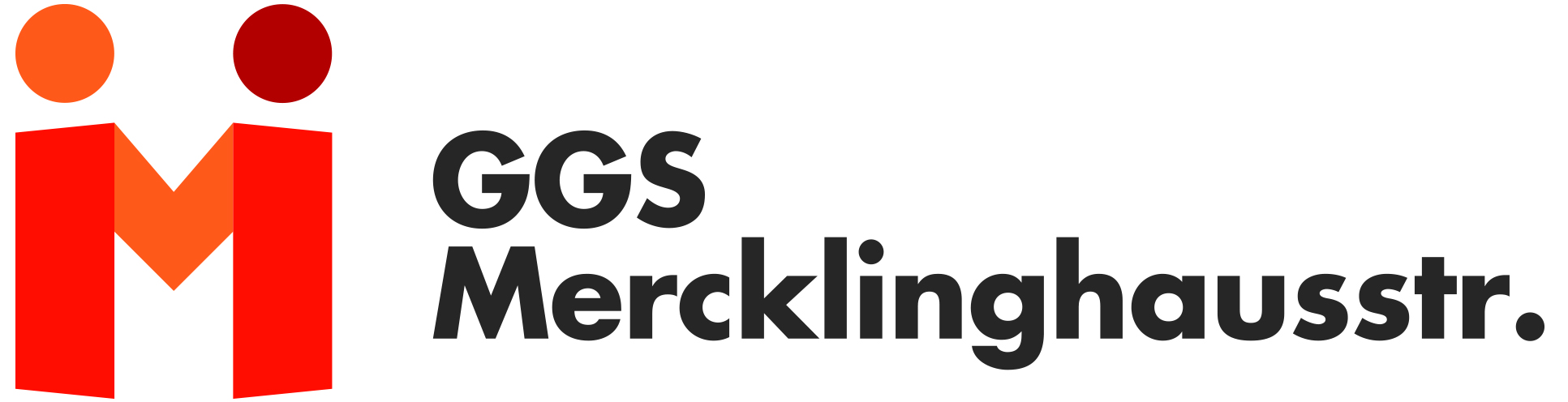 Gemeinschaftsgrundschule Mercklinghausstraße, Mercklinghausstraße 11, 42389 WuppertalSchülerstammblatt für SchulanfängerAufnahmedatum:	______________  zum  _______________          			Eintrag in Schild:   oZusätzliche Angaben zum Schülerstammblatt:		Wichtige Hinweise für die Schule (freiwillige Angaben!):    z.B. Medikamente, Brille, Krankheiten oder was Ihnen noch wichtig ist._________________________________________________________________________________________________WunschkindIhr Kind darf sich 1 Kind wünschen, mit dem es in eine Klasse gehen will. Es ist sehr wahrscheinlich, dass wir den Wunsch erfüllen, wenn sich beide Kinder gegenseitig wünschen. Wir müssen den Vornamen und den Nachnamen des Kindes wissen.Mein Kind möchte mit folgendem Kind in eine Klasse gehen:_____________________	_____________                                ________________________________________Vorname									Nachname Offener Ganztag von 8- 16 Uhro Wir wünschen einen Platz im Offenen Ganztag der Schule.Sie erhalten erst im nächsten Jahr, nach schriftlichem vorab Kontakt durch uns, einen Antrag für die OGS per Post. Hiermit melde ich mein Kind an Ihrer Schule an. Wir benötigen, falls beide Eltern erziehungsberechtigt sind, von beiden Elternteilen die Unterschrift.Wuppertal, den ___________________________	____________________________		 _________________________		Unterschrift d. Erziehungsberechtigten		Unterschrift d. ErziehungsberechtigtenZusatzblatt zur Anmeldung (Anlage zum Schülerstammblatt)Name und Vorname des Kindes: ________________________________________Datenschutzrechtliche Einwilligungserklärung in die Veröffentlichung von personenbezogenen Daten, Fotos und Videos von Schülerinnen und SchülernFotos/Videos/VeröffentlichungenJa, ich/wir bin/sind damit einverstanden, dass während der Grundschulzeit Fotos und Videos meines Kindes aus dem Schulalltag und der Klasse im Rahmen der Öffentlichkeitsarbeit der GGS Mercklinghausstrasse aufgenommen und veröffentlicht werden.Ich/Wir möchte/n nicht, zu jeder Einzelaktion befragt werden, da ich/wir grundsätzlich einverstanden bin.Datenschutzerklärung	Ich/Wir können jederzeit ohne Angabe von Gründen von meinem/unserem Widerspruchsrecht Gebrauch machen und die erteilten Einwilligungserklärungen mit Wirkung für die Zukunft abändern oder gänzlich widerrufen. Ich/Wir können den Widerruf entweder postalisch oder per E-Mail übermitteln. Schulregeln:Wir bitten Sie, die Schulregeln auf dem Beiblatt gut durchzulesen. Wir erwarten als Schule, dass Sie die Schule unterstützen, dass sich ihr Kind an die geltenden Regeln hält, damit wir friedlich miteinander leben können. Daher bitten wie Sie um folgende Unterschriften:Ich habe die Regeln und die Folgen bei Verstößen gelesen.Ich werde die Schule darin unterstützen, dass mein Kind diese Regeln einhält.Wuppertal, den ___________________________	____________________________		 _________________________	Unterschrift d. Erziehungsberechtigten		Unterschrift d. ErziehungsberechtigtenVorschulische FörderungWir möchten Ihr Kind gerne so gut wie möglich fördern und verstehen. Daher bitten wir Sie um folgende Angaben.Mein/Unser Kind hat bereits folgende vorschulische Förderung erfahren:Sollten Sie über Berichte verfügen, bitten wir Sie, eine Kopie des Berichtes bis zum __.__.____ vorbei zu bringen. Herzlichen Dank!Name, Vorname des Schülers/der SchülerinName, Vorname des Schülers/der SchülerinName, Vorname des Schülers/der SchülerinName, Vorname des Schülers/der SchülerinName, Vorname des Schülers/der SchülerinGeb.-Datum:Migrationshintergrund:o ja   o neinMasernschutz (Impfausweis!):o ja   o neinGeschlechto männlicho weiblichErstsprache deutscho ja   o neinFamiliensprache:Familiensprache:Familiensprache:Geburtsort und Land:Staatsangehörigkeit(en):Anschrift des Schülers/der Schülerin:Anschrift des Schülers/der Schülerin:Anschrift des Schülers/der Schülerin:Anschrift des Schülers/der Schülerin:Anschrift des Schülers/der Schülerin:Anschrift des Schülers/der Schülerin:Anschrift des Schülers/der Schülerin:Name und Anschrift des Kindergartens/der Kindertagesstätte:Anzahl der besuchten Jahre in der Einrichtung:Das Kind wurde zur Teilnahme am Sprachförderunterricht verpflichtet: o ja   o nein                 hat teilgenommen: o ja   o neinName und Anschrift des Kindergartens/der Kindertagesstätte:Anzahl der besuchten Jahre in der Einrichtung:Das Kind wurde zur Teilnahme am Sprachförderunterricht verpflichtet: o ja   o nein                 hat teilgenommen: o ja   o neinName und Anschrift des Kindergartens/der Kindertagesstätte:Anzahl der besuchten Jahre in der Einrichtung:Das Kind wurde zur Teilnahme am Sprachförderunterricht verpflichtet: o ja   o nein                 hat teilgenommen: o ja   o neinName und Anschrift des Kindergartens/der Kindertagesstätte:Anzahl der besuchten Jahre in der Einrichtung:Das Kind wurde zur Teilnahme am Sprachförderunterricht verpflichtet: o ja   o nein                 hat teilgenommen: o ja   o neinName und Anschrift des Kindergartens/der Kindertagesstätte:Anzahl der besuchten Jahre in der Einrichtung:Das Kind wurde zur Teilnahme am Sprachförderunterricht verpflichtet: o ja   o nein                 hat teilgenommen: o ja   o neinName und Anschrift des Kindergartens/der Kindertagesstätte:Anzahl der besuchten Jahre in der Einrichtung:Das Kind wurde zur Teilnahme am Sprachförderunterricht verpflichtet: o ja   o nein                 hat teilgenommen: o ja   o neinName und Anschrift des Kindergartens/der Kindertagesstätte:Anzahl der besuchten Jahre in der Einrichtung:Das Kind wurde zur Teilnahme am Sprachförderunterricht verpflichtet: o ja   o nein                 hat teilgenommen: o ja   o neinReligionszugehörigkeit des Kindes:o ev. okath. o isl.  oorth. o syr.-orth. oalev. ojüd. oand. oo. Bek.Teilnahme Religionsunterricht: 	o ja   o nein            Falls ja: o katholisch   o evangelischReligionszugehörigkeit des Kindes:o ev. okath. o isl.  oorth. o syr.-orth. oalev. ojüd. oand. oo. Bek.Teilnahme Religionsunterricht: 	o ja   o nein            Falls ja: o katholisch   o evangelischReligionszugehörigkeit des Kindes:o ev. okath. o isl.  oorth. o syr.-orth. oalev. ojüd. oand. oo. Bek.Teilnahme Religionsunterricht: 	o ja   o nein            Falls ja: o katholisch   o evangelischReligionszugehörigkeit des Kindes:o ev. okath. o isl.  oorth. o syr.-orth. oalev. ojüd. oand. oo. Bek.Teilnahme Religionsunterricht: 	o ja   o nein            Falls ja: o katholisch   o evangelischReligionszugehörigkeit des Kindes:o ev. okath. o isl.  oorth. o syr.-orth. oalev. ojüd. oand. oo. Bek.Teilnahme Religionsunterricht: 	o ja   o nein            Falls ja: o katholisch   o evangelischReligionszugehörigkeit des Kindes:o ev. okath. o isl.  oorth. o syr.-orth. oalev. ojüd. oand. oo. Bek.Teilnahme Religionsunterricht: 	o ja   o nein            Falls ja: o katholisch   o evangelischReligionszugehörigkeit des Kindes:o ev. okath. o isl.  oorth. o syr.-orth. oalev. ojüd. oand. oo. Bek.Teilnahme Religionsunterricht: 	o ja   o nein            Falls ja: o katholisch   o evangelischName, Vorname des Vaters:Name, Vorname des Vaters:Name, Vorname des Vaters:Name, Vorname der Mutter:Name, Vorname der Mutter:Name, Vorname der Mutter:erziehungsberechtigt: o ja   o neinerziehungsberechtigt: o ja   o neinerziehungsberechtigt: o ja   o neinerziehungsberechtigt: o ja   o neinerziehungsberechtigt: o ja   o neinerziehungsberechtigt: o ja   o neinAnschrift des Vaters:Anschrift des Vaters:Anschrift des Vaters:Anschrift der Mutter:Anschrift der Mutter:Anschrift der Mutter:Telefon/Mobil:Telefon/Mobil:Email- Adresse:Email-Adresse:Geschwisterkind an der Schule ? o ja   o neinGeschwisterkind an der Schule ? o ja   o neinGeschwisterkind an der Schule ? o ja   o neinSorgeberechtigte:o zusammenlebende Elterno getrennt lebende Eltern        o gemeinsam sorgeberechtigt              o Mutter sorgeberechtigt       o Vater sorgeberechtigtKind wohnt bei: o Mutter. o VaterSorgeberechtigte:o zusammenlebende Elterno getrennt lebende Eltern        o gemeinsam sorgeberechtigt              o Mutter sorgeberechtigt       o Vater sorgeberechtigtKind wohnt bei: o Mutter. o VaterSorgeberechtigte:o zusammenlebende Elterno getrennt lebende Eltern        o gemeinsam sorgeberechtigt              o Mutter sorgeberechtigt       o Vater sorgeberechtigtKind wohnt bei: o Mutter. o VaterBei MigrationshintergrundBei MigrationshintergrundBei MigrationshintergrundGeburtsland des Vaters:Geburtsland der Mutter:Staatsangehörigkeit des Vaters:Staatsangehörigkeit der Mutter:Sprache des Vaters:Sprache der Mutter:Evtl.: Zuzugsjahr des Kindes:Evtl.: Zuzugsjahr des Kindes:Evtl.: Zuzugsjahr des Kindes:FörderungVon wann bis wann?Liegt ein Bericht vor?LogopädieO ja                  O neinErgotherapieO ja                  O neinMotopädieO ja                  O neinFrühförderungO ja                  O neinHeilpädagogischer KindergartenO ja                  O neinAnderes:O ja                  O nein